Bannerman High School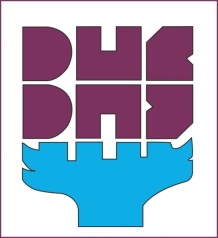 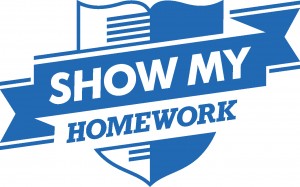 
PARENT  GUIDE  - login to Show My Homework AppFor new parents (who have never logged in): Visit our website and click LoginClick I've been given a PIN or Parent code to get into my account Search for your child's school (by name or postcode) in the top fieldEnter your codeTick I am not a robot and complete any security tasks if necessaryClick SubmitFill in all necessary fields including email address and password to complete set up.
For existing parents who wish to link a second child account to their parent account: Login into your existing account.Go to 'Edit Profile'.On the right you should see a box with the title 'Link another student to your account'.Enter the 'Parent Code' of the child you wish to link here